Θέμα: «Πρόσκληση εκδήλωσης ενδιαφέροντος για κατάθεση οικονομικής προσφοράς σχετικά με μετάβαση και επιστροφή μαθητών και εκπαιδευτικών του Σχολείου Χρυσοβίτσας, της Γ’ΓΕ.Λ.τάξης,από Χρυσοβίτσα προς Βελιγράδι-Βουδαπέστηκαι επιστροφή, απόδευτέρα4 Μαρτίουέως και Σάββατο9 Μαρτίου 2019»Σχετ: Υ.Α. 33120/ΓΔ4/6-3-2017 (ΦΕΚ 681/τ.Β΄/ 6-3-2017 ) με θέμα «Εκδρομές – Μετακινήσεις μαθητών Δημοσίων και Ιδιωτικών σχολείων Β/θμιας Εκπαίδευσης εντός και εκτός της χώρας»Το ΓΕ.Λ. Χρυσοβίτσας διοργανώνει εξαήμερη εκπαιδευτική εκδρομή από 4 Μαρτίου έως και Σάββατο 9 Μαρτίου 2019 σε Βελιγράδι και Βουδαπέστη (1 διανυκτέρευση στις 4 Μαρτίου στοΒελιγράδι, 3 διανυκτερεύσεις στις 5, 6&7 Μαρτίου στη Βουδαπέστη και 1 διανυκτέρευση στις 8 Μαρτίου στο Βελιγράδι ).  Αριθμός μαθητών/μαθητριών: 11Αριθμός συνοδών εκπαιδευτικών: 2Αναχώρηση από τα σχολεία:Δευτέρα04-03-2019Επιστροφή στα σχολεία: Σάββατο09-03-2019Για τη διενέργεια αυτής της μετακίνησης προβαίνουμε σε μειοδοτικό διαγωνισμό με ποιοτικά και οικονομικά κριτήρια.ΠΡΟΣΚΑΛΟΥΜΕΓραφεία Γενικού Τουρισμού με ειδικό σήμα και άδεια λειτουργίας από τον ΕΟΤ σε ισχύ, να καταθέσουν στονΔιευθυντή του Σχολείου, στοΓΕ.Λ. Χρυσοβίτσας,σφραγισμένη προσφορά σε κλειστό φάκελο, κατά το χρονικό διάστημα από 29-01-2019μέχρι05-02-2019και ώρα 13:00, με την ένδειξη:«Κλειστή προσφορά για την εκπαιδευτική εκδρομή του ΓΕ.Λ. Χρυσοβίτσας σεΒελιγράδι και Βουδαπέστη».Μετά την παρέλευση της ημερομηνίας, καμία προσφορά και για κανένα λόγο δεν θα γίνεται αποδεκτή.Η αποσφράγιση των προσφορών θα γίνει την ίδια μέρα, Τρίτη05Φεβρουαρίου 2019 και ώρα 13:00. Για τη σύνταξη της προσφοράς αυτής σας ενημερώνουμε ότι θα πρέπει να περιλαμβάνονται τα παρακάτω στοιχεία:Προορισμός/Συνοπτικό πρόγραμμα:Δευτέρα04/03/2019: Αναχώρηση 07:30 το πρωί από Χρυσοβίτσα με προορισμό το Βελιγράδι. Άφιξη στο Βελιγράδι (19:00), τακτοποίηση στο ξενοδοχείο, δείπνο-διανυκτέρευση.Τρίτη05/03/2019: Πρωινό στο ξενοδοχείο. Περιήγηση-ξενάγηση στοΒελιγράδι. Αναχώρηση το μεσημέρι, άφιξη στηΒουδαπέστη, τακτοποίηση στο ξενοδοχείο, δείπνο-διανυκτέρευση. Τετάρτη06/03/20109: Πρωινό στο ξενοδοχείο.Περιήγηση-ξενάγηση στη Βουδαπέστη. Επιστροφή στο ξενοδοχείο, δείπνο-διανυκτέρευση. Πέμπτη07/03/2019: Πρωινό στο ξενοδοχείο. Περιήγηση-ξενάγηση στη Βουδαπέστη. Επιστροφή στο ξενοδοχείο, δείπνο-διανυκτέρευση.Παρασκευή08/03/2019:Πρωινό στο ξενοδοχείο. Αναχώρηση νωρίς το πρωί με προορισμό το Βελιγράδι. Άφιξη στο Βελιγράδι,περιήγηση-ξενάγηση. Άφιξη-τακτοποίηση στο ξενοδοχείο, δείπνο-διανυκτέρευση.Σάββατο09/03/2019: Πρωινό στο ξενοδοχείο. Αναχώρηση νωρίς το πρωί με προορισμό το Σχολείο στη Χρυσοβίτσα. Αριθμός συμμετεχόντων:11μαθητές,2 συνοδοί εκπαιδευτικοί.Μεταφορικό μέσο: Λεωφορείο του Πρακτορείου(το λεωφορείο να είναι στη διάθεση των συμμετεχόντων για όλες τις μετακινήσεις.)Χρονική διάρκεια μετακίνησης :Από04-03-2019μέχρικαι 09-03-2019Κατηγορία καταλύματος: Ξενοδοχεία τριών (04) αστέρων με ημιδιατροφή (πρωϊνό και δείπνο)στο κέντρο των πόλεων Βελιγράδι (2) – Βουδαπέστη (3).Λοιπές υπηρεσίες:Στο πρόγραμμα της εκδρομής που θα υποβληθεί από τα πρακτορεία να αναφέρονται λεπτομέρειες για την ξενάγηση στα αξιοθέατα κάθε πόλης, με ξεναγό.  Υποχρεωτική ασφάλιση ευθύνης διοργανωτή, σύμφωνα με την κείμενηνομοθεσία.Ζητείται η τελική συνολική τιμή του ταξιδιού και η επιβάρυνση ανά μαθητή. Στην τιμή να συμπεριληφθούν όλες οι πάγιες επιβαρύνσεις. Παρακαλούμε κατά τη σύνταξη της προσφοράς να λάβετε υπόψη σας τα εξής:Ζητείται η  πρόσθετη προαιρετική ασφάλιση που καλύπτει τα έξοδα σε περίπτωση ατυχήματος ή ασθένειας.Οι μετακινήσεις των μαθητών/εκπαιδευτικών να γίνονται με λεωφορεία που πληρούν τιςπροδιαγραφές ασφαλούς μετακίνησης των μαθητών/εκπαιδευτικών, βάσει της κείμενης νομοθεσίας.Να αναφέρεται  οπωσδήποτε στην προσφορά σας το όνομα, η κατηγορία του ξενοδοχείου και η ακριβής τοποθεσία.Ένα δίκλινοκαι τρία τρίκλιναγια τους/τις μαθητές/μαθήτριες και δύο μονόκλιναδωμάτια για τους/τις εκπαιδευτικούς.Η φιλοξενία στο ξενοδοχείο να περιλαμβάνει καθημερινά πρωινό και δείπνο.Σε περίπτωση αθέτησης των ανωτέρω προϋποθέσεων, το σχολείο επιφυλάσσεται να αποφασίσει για τις περαιτέρω νόμιμες ενέργειες.Το Σχολείο διατηρεί το δικαίωμα να μην πραγματοποιήσει τη μετακίνηση εφόσον δεν συμπληρωθεί ο απαραίτητος αριθμός μαθητών/ τριών.Η επιτροπή αξιολόγησης, πέραν της τιμής, συνεκτιμά την ποιότητα, την αξιοπιστία του ταξιδιωτικού γραφείου και το εύρος των προσφερόμενων παροχών και δεν υποχρεούται να επιλέξει απαραίτητα το πρακτορείο που μειοδοτεί. Παρατηρήσεις: η κατάρτιση του προγράμματος της εκδρομής έγινε από τον διευθυντή του Σχολείου και τους συνοδούς καθηγητές, σε συνεργασία με τους μαθητές, λαμβάνοντας υπόψιν τους εκπαιδευτικούς στόχους της εκδρομής.	Ο  ΔΙΕΥΘΥΝΤΗΣΜΠΑΡΜΠΑΓΙΑΝΝΗΣ ΔΗΜΗΤΡΙΟΣ ΠΕ01 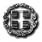 ΑΝΑΡΤΗΤΕΟ ΣΤΟ ΔΙΑΔΙΚΤΥΟΕΛΛΗΝΙΚΗ ΔΗΜΟΚΡΑΤΙΑΥΠΟΥΡΓΕΙΟ ΠΑΙΔΕΙΑΣ, ΕΡΕΥΝΑΣΚΑΙ ΘΡΗΣΚΕΥΜΑΤΩΝΠΕΡ/ΚΗ Δ/ΝΣΗ Π/ΘΜΙΑΣ & Δ/ΘΜΙΑΣΕΚΠ/ΣΗΣ ΗΠΕΙΡΟΥΔΙΕΥΘΥΝΣΗ Δ/ΘΜΙΑΣ ΕΚΠ/ΣΗΣ ΙΩΑΝΝΙΝΩΝ-----------       Ιωάννινα , 28-01-2019       Αρ. Πρωτ.:36ΠΡΟΣ: Δ/νςη Β/θμιας Εκπαίδευσης                Ιωαννίνων (για ανάρτηση στην                                                                                                                                                    ιστοσελίδα της)ΓΕ.Λ. Χρυσοβίτσας	Πληροφορίες: Μπαρμπαγιάννης ΔημήτριοςΤηλ. 2656022294mail@gym-chrys.ioa.sch.grΚοιν.: Τουριστικά – Ταξιδιωτικά                                                                                                                                       Γραφεία (μέσω της ιστοσελίδας της                                                                                                                                                                                                                                         Δ/νσης Β/θμιας Εκπ/σης Ιωαννίνων)